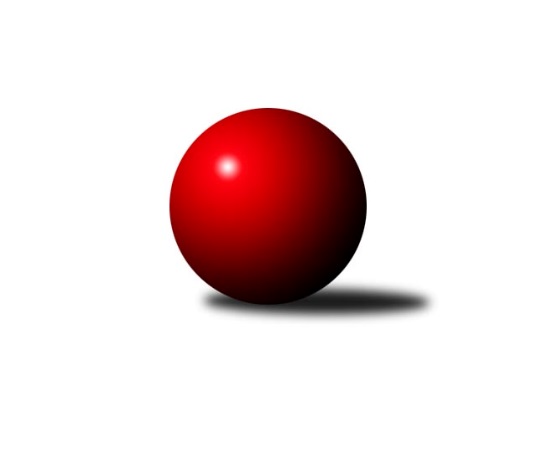 Č.25Ročník 2022/2023	7.4.2023Nejlepšího výkonu v tomto kole: 1724 dosáhlo družstvo: HKK Olomouc COkresní přebor OL PV 2022/2023Výsledky 25. kolaSouhrnný přehled výsledků:KK Troubelice B	- KK Troubelice A	2:8	1351:1620		4.4.SK Sigma A	- KK Šternberk 	8:2	1685:1510		5.4.TJ Prostějov D	- Sokol Přemyslovice C	6:4	1656:1654		5.4.HKK Olomouc E	- TJ Sokol Horka nad Moravou	2:8	1546:1609		6.4.TJ Prostějov C	- KK Lipník B	6:4	1645:1618		6.4.HKK Olomouc D	- TJ Tatran Litovel C	10:0	1703:1566		7.4.Tabulka družstev:	1.	HKK Olomouc D	24	18	2	4	177 : 63 	 	 1676	38	2.	KK Lipník B	23	16	1	6	136 : 94 	 	 1613	33	3.	KK Šternberk	23	15	1	7	147 : 83 	 	 1624	31	4.	SK Sigma A	22	15	0	7	131 : 89 	 	 1620	30	5.	TJ Sokol Horka nad Moravou	23	13	0	10	117 : 113 	 	 1607	26	6.	HKK Olomouc C	23	12	0	11	135 : 95 	 	 1648	24	7.	TJ Tatran Litovel C	23	12	0	11	117 : 113 	 	 1576	24	8.	Sokol Přemyslovice C	23	10	0	13	117 : 113 	 	 1592	20	9.	TJ Prostějov D	23	10	0	13	98 : 132 	 	 1570	20	10.	TJ Prostějov C	23	9	0	14	89 : 141 	 	 1598	18	11.	HKK Olomouc E	23	9	0	14	84 : 146 	 	 1550	18	12.	KK Troubelice A	22	4	0	18	78 : 142 	 	 1519	8	13.	KK Troubelice B	23	4	0	19	64 : 166 	 	 1446	8Podrobné výsledky kola:	 KK Troubelice B	1351	2:8	1620	KK Troubelice A	Jan Smékal	 	 209 	 196 		405 	 2:0 	 381 	 	191 	 190		Viktor Hula	Pavel Řezníček	 	 189 	 199 		388 	 0:2 	 418 	 	197 	 221		Jiří Maitner	Drahoslav Smékal	 	 140 	 133 		273 	 0:2 	 442 	 	209 	 233		Miroslav Kotráš	Samuel Tomko	 	 150 	 135 		285 	 0:2 	 379 	 	181 	 198		Jana Suralovározhodčí: vedoucí družstevNejlepší výkon utkání: 442 - Miroslav Kotráš	 SK Sigma A	1685	8:2	1510	KK Šternberk 	Miroslav Hyc	 	 212 	 249 		461 	 2:0 	 356 	 	198 	 158		Josef Klaban	Petr Hájek	 	 194 	 227 		421 	 2:0 	 414 	 	195 	 219		Jiří Miller	Karel Zvěřina	 	 193 	 192 		385 	 0:2 	 429 	 	218 	 211		Petr Pick	František Baslar	 	 221 	 197 		418 	 2:0 	 311 	 	153 	 158		Kamil Vinklárekrozhodčí: vedoucí družstevNejlepší výkon utkání: 461 - Miroslav Hyc	 TJ Prostějov D	1656	6:4	1654	Sokol Přemyslovice C	Renata Kolečkářová	 	 218 	 194 		412 	 0:2 	 425 	 	234 	 191		Jiří Zapletal	Denisa Nováková	 	 198 	 222 		420 	 2:0 	 404 	 	183 	 221		Bohuslav Toman	Magda Leitgebová	 	 197 	 205 		402 	 0:2 	 405 	 	203 	 202		Pavel Toman	Martin Spisar	 	 212 	 210 		422 	 2:0 	 420 	 	219 	 201		Pavel Močár ml.rozhodčí: vedoucí družstevNejlepší výkon utkání: 425 - Jiří Zapletal	 HKK Olomouc E	1546	2:8	1609	TJ Sokol Horka nad Moravou	Alena Kopecká	 	 200 	 190 		390 	 0:2 	 430 	 	218 	 212		Jiří Vodák	Bohuslava Fajdeková	 	 171 	 188 		359 	 2:0 	 352 	 	170 	 182		Aneta Krzystková	Marie Říhová	 	 200 	 197 		397 	 0:2 	 418 	 	227 	 191		František Zatloukal	Alena Machalíčková	 	 192 	 208 		400 	 0:2 	 409 	 	222 	 187		Aleš Zaoralrozhodčí: vedoucí družstevNejlepší výkon utkání: 430 - Jiří Vodák	 TJ Prostějov C	1645	6:4	1618	KK Lipník B	David Rozsypal	 	 208 	 190 		398 	 2:0 	 354 	 	188 	 166		Jiří Kolář	Petr Vavřík	 	 207 	 191 		398 	 0:2 	 417 	 	199 	 218		Jaroslav Peřina	Marek Čépe	 	 222 	 230 		452 	 2:0 	 411 	 	199 	 212		Michal Dolejš	Josef Čapka	 	 212 	 185 		397 	 0:2 	 436 	 	219 	 217		Martin Sekaninarozhodčí: vedoucí družstevNejlepší výkon utkání: 452 - Marek Čépe	 HKK Olomouc D	1703	10:0	1566	TJ Tatran Litovel C	Vlastimil Hejtman	 	 206 	 218 		424 	 2:0 	 349 	 	188 	 161		Vlastimil Kozák *1	Radek Hejtman	 	 212 	 235 		447 	 2:0 	 416 	 	200 	 216		Jiří Fiala	Petr Mandl	 	 190 	 210 		400 	 2:0 	 389 	 	197 	 192		Jiří Vrobel	Michal Svoboda	 	 214 	 218 		432 	 2:0 	 412 	 	205 	 207		Dušan Žouželkarozhodčí: vedoucí družstevstřídání: *1 od 12342. hodu Lubomír BlinkaNejlepší výkon utkání: 447 - Radek HejtmanPořadí jednotlivců:	jméno hráče	družstvo	celkem	plné	dorážka	chyby	poměr kuž.	Maximum	1.	Petr Pick 	KK Šternberk 	448.05	299.4	148.7	4.1	9/10	(483)	2.	Petr Hájek 	SK Sigma A	444.52	299.0	145.6	3.5	6/9	(469)	3.	Marian Hošek 	HKK Olomouc C	440.26	300.0	140.3	5.9	6/9	(471)	4.	Radek Hejtman 	HKK Olomouc D	439.39	300.5	138.9	4.2	10/10	(481)	5.	Jaroslav Koppa 	KK Lipník B	431.33	302.0	129.3	6.5	8/10	(448)	6.	Vlastimil Hejtman 	HKK Olomouc D	431.07	287.0	144.1	6.2	7/10	(484)	7.	Michal Svoboda 	HKK Olomouc D	430.69	298.5	132.2	7.0	9/10	(480)	8.	František Baslar 	SK Sigma A	429.31	296.4	132.9	6.0	8/9	(497)	9.	Radek Malíšek 	HKK Olomouc C	428.47	295.4	133.1	5.6	8/9	(466)	10.	Jiří Miller 	KK Šternberk 	426.87	292.7	134.2	7.3	9/10	(465)	11.	Petr Vašíček 	HKK Olomouc C	425.68	291.8	133.8	6.9	9/9	(474)	12.	František Zatloukal 	TJ Sokol Horka nad Moravou	424.81	294.4	130.5	6.5	8/9	(477)	13.	Jiří Vodák 	TJ Sokol Horka nad Moravou	424.78	295.0	129.8	6.4	9/9	(470)	14.	Michal Sosík 	TJ Prostějov C	422.58	288.3	134.3	6.0	8/10	(449)	15.	Jaroslav Peřina 	KK Lipník B	419.73	292.6	127.2	6.8	10/10	(465)	16.	Jiří Fiala 	TJ Tatran Litovel C	418.14	283.6	134.6	5.7	10/10	(475)	17.	Martin Sekanina 	KK Lipník B	417.25	291.3	126.0	7.3	8/10	(441)	18.	Pavel Močár  ml.	Sokol Přemyslovice C	417.18	291.7	125.5	8.2	8/10	(446)	19.	Miloslav Vaculík 	KK Troubelice B	415.89	285.3	130.6	7.0	8/9	(440)	20.	Jiří Zapletal 	Sokol Přemyslovice C	412.78	288.7	124.1	11.4	7/10	(455)	21.	Jiří Malíšek 	HKK Olomouc C	412.68	291.4	121.3	7.4	9/9	(456)	22.	Jiří Maitner 	KK Troubelice A	409.12	284.2	124.9	8.8	9/10	(455)	23.	Alena Machalíčková 	HKK Olomouc E	408.59	289.3	119.3	8.5	9/10	(467)	24.	Martin Spisar 	TJ Prostějov D	407.01	289.5	117.6	8.8	8/9	(450)	25.	Aleš Zaoral 	TJ Sokol Horka nad Moravou	405.75	288.5	117.3	11.2	9/9	(439)	26.	Petr Mandl 	HKK Olomouc D	403.77	291.5	112.3	12.1	7/10	(461)	27.	Zdeněk Zapletal 	TJ Prostějov D	402.79	286.2	116.6	10.0	9/9	(437)	28.	Jiří Ocetek 	-- volný los --	401.63	280.2	121.4	8.6	8/10	(456)	29.	Pavel Toman 	Sokol Přemyslovice C	401.61	277.7	123.9	9.7	9/10	(462)	30.	Marek Čépe 	TJ Prostějov C	400.99	281.5	119.4	10.7	7/10	(452)	31.	Dušan Žouželka 	TJ Tatran Litovel C	400.57	279.3	121.3	9.1	10/10	(473)	32.	Josef Čapka 	TJ Prostějov C	400.56	284.7	115.9	9.8	9/10	(427)	33.	David Rozsypal 	TJ Prostějov C	400.47	277.0	123.5	7.2	9/10	(435)	34.	Petr Cvrček 	HKK Olomouc D	398.51	282.9	115.6	11.6	9/10	(433)	35.	Karel Zvěřina 	SK Sigma A	395.29	281.0	114.3	12.2	9/9	(442)	36.	Michal Dolejš 	KK Lipník B	395.02	282.8	112.2	11.0	8/10	(414)	37.	Kamil Vinklárek 	KK Šternberk 	394.95	282.5	112.5	9.6	9/10	(424)	38.	Josef Klaban 	KK Šternberk 	393.11	280.4	112.7	11.0	9/10	(435)	39.	Magda Leitgebová 	TJ Prostějov D	391.65	286.7	104.9	10.1	7/9	(443)	40.	Jan Smékal 	KK Troubelice B	390.02	278.3	111.7	11.9	9/9	(441)	41.	Pavel Řezníček 	KK Troubelice B	387.92	278.0	109.9	11.6	8/9	(418)	42.	Vít Zapletal 	Sokol Přemyslovice C	385.85	273.5	112.3	11.2	9/10	(420)	43.	Jaroslav Peřina 	SK Sigma A	385.22	274.5	110.7	11.6	9/9	(429)	44.	Renata Kolečkářová 	TJ Prostějov D	384.31	272.0	112.3	10.8	7/9	(442)	45.	Miroslav Hyc 	SK Sigma A	381.02	273.3	107.7	11.5	6/9	(461)	46.	Miroslav Machalíček 	HKK Olomouc E	381.01	270.2	110.8	12.7	8/10	(430)	47.	Bohuslav Toman 	Sokol Přemyslovice C	379.49	272.1	107.4	13.9	8/10	(438)	48.	Jiří Vrobel 	TJ Tatran Litovel C	378.79	268.9	109.9	11.9	8/10	(461)	49.	Josef Šilbert 	-- volný los --	377.38	269.2	108.1	11.4	8/10	(442)	50.	Jana Suralová 	KK Troubelice A	367.39	262.6	104.8	12.7	9/10	(404)	51.	Miroslav Rédl 	TJ Sokol Horka nad Moravou	367.10	259.1	108.0	12.7	7/9	(405)	52.	Miroslav Kotráš 	KK Troubelice A	363.08	264.1	99.0	14.7	10/10	(442)	53.	Marie Říhová 	HKK Olomouc E	359.15	269.0	90.1	15.1	7/10	(397)	54.	Jaroslav Pospíšil 	-- volný los --	348.11	257.4	90.7	17.3	8/10	(419)	55.	Václav Suchý 	-- volný los --	335.43	246.5	88.9	17.4	10/10	(362)	56.	Drahoslav Smékal 	KK Troubelice B	313.52	234.5	79.0	20.8	8/9	(366)		Alena Kopecká 	HKK Olomouc E	406.46	276.7	129.8	8.3	6/10	(429)		Marie Kotrášová 	KK Troubelice A	402.66	285.1	117.6	9.8	4/10	(448)		Vladimír Holík 	TJ Sokol Horka nad Moravou	402.00	278.0	124.0	8.0	1/9	(402)		Jan Černohous 	TJ Prostějov C	399.75	276.3	123.5	9.5	6/10	(440)		Oldřich Pajchl 	Sokol Přemyslovice C	399.06	275.4	123.7	9.8	3/10	(426)		Eva Paňáková 	TJ Prostějov D	399.00	301.0	98.0	10.0	1/9	(399)		Jiří Kráčmar 	TJ Tatran Litovel C	398.63	280.3	118.3	9.4	5/10	(474)		Milan Král 	HKK Olomouc C	396.83	286.8	110.0	11.8	3/9	(414)		Dušan Říha 	HKK Olomouc E	396.20	282.4	113.8	9.7	6/10	(412)		Denisa Nováková 	TJ Prostějov D	393.15	276.7	116.5	9.1	4/9	(451)		Vlastimil Kozák 	TJ Tatran Litovel C	392.00	277.3	114.8	10.8	4/10	(414)		Vojtěch Kolla 	HKK Olomouc C	391.31	279.1	112.2	10.6	4/9	(427)		Petr Vavřík 	TJ Prostějov C	389.58	275.9	113.7	11.5	4/10	(425)		Viktor Hula 	KK Troubelice A	389.13	271.9	117.3	9.3	6/10	(432)		Milan Dvorský 	Sokol Přemyslovice C	387.90	279.6	108.3	11.3	4/10	(444)		Ladislav Polách 	KK Troubelice B	386.67	278.6	108.1	11.1	2/9	(405)		Jaromír Vémola 	KK Šternberk 	382.25	280.0	102.3	12.5	4/10	(417)		Vilém Zeiner 	KK Lipník B	378.50	285.0	93.5	13.5	2/10	(401)		Kateřina Hájková 	KK Lipník B	376.00	262.0	114.0	17.0	1/10	(376)		Libuše Mrázová 	HKK Olomouc E	373.33	260.3	113.0	11.2	6/10	(420)		Lubomír Blinka 	TJ Tatran Litovel C	371.42	263.3	108.1	13.8	4/10	(408)		Petr Jurka 	HKK Olomouc D	369.78	267.6	102.2	13.4	3/10	(402)		Jana Kührová 	TJ Prostějov D	365.93	264.9	101.0	13.4	5/9	(397)		Bohuslava Fajdeková 	HKK Olomouc E	364.32	266.9	97.4	14.8	4/10	(398)		Zdeněk Chudožilov 	TJ Prostějov C	361.75	273.5	88.3	17.3	4/10	(398)		František Kropáč 	KK Troubelice A	361.00	257.5	103.6	13.2	5/10	(412)		Jiří Kolář 	KK Lipník B	360.93	255.2	105.8	14.1	5/10	(407)		Jaromír Janošec 	TJ Tatran Litovel C	356.83	260.0	96.8	12.0	3/10	(412)		Aneta Krzystková 	TJ Sokol Horka nad Moravou	354.58	259.3	95.3	15.1	4/9	(366)		Josef Krajzinger 	HKK Olomouc C	353.00	265.0	88.0	20.0	1/9	(353)		Adam Doseděl 	Sokol Přemyslovice C	350.00	270.0	80.0	14.0	1/10	(350)		Zdeněk Khol 	KK Lipník B	348.40	251.3	97.1	14.7	3/10	(398)		Vojtěch Polách 	KK Troubelice B	345.00	248.0	97.0	18.0	1/9	(345)		Jitka Sobotová 	-- volný los --	343.00	247.4	95.6	15.4	6/10	(372)		Lucie Slavíková 	HKK Olomouc C	332.83	241.7	91.2	19.7	2/9	(352)		Svatopluk Opavský 	KK Šternberk 	330.00	248.0	82.0	20.0	1/10	(330)		Eva Bubeníková 	KK Lipník B	329.50	248.5	81.0	19.0	2/10	(341)		Bohuslav Kocurek 	KK Šternberk 	325.50	234.5	91.0	13.5	2/10	(361)		Petr Paták 	KK Šternberk 	325.25	244.8	80.5	19.9	4/10	(357)		Karel Kamínek 	TJ Sokol Horka nad Moravou	316.50	242.0	74.5	21.0	2/9	(345)		Jan Oprštěný 	-- volný los --	308.00	223.2	84.8	19.8	2/10	(331)		Samuel Tomko 	KK Troubelice B	290.89	214.1	76.8	23.4	3/9	(305)Sportovně technické informace:Starty náhradníků:registrační číslo	jméno a příjmení 	datum startu 	družstvo	číslo startu
Hráči dopsaní na soupisku:registrační číslo	jméno a příjmení 	datum startu 	družstvo	Program dalšího kola:26. kolo12.4.2023	st	17:00	KK Troubelice A - SK Sigma A (dohrávka z 24. kola)	13.4.2023	čt	17:00	KK Lipník B - TJ Prostějov D	13.4.2023	čt	17:00	TJ Prostějov C - TJ Sokol Horka nad Moravou				-- volný los -- - HKK Olomouc D	13.4.2023	čt	17:00	TJ Tatran Litovel C - HKK Olomouc E	14.4.2023	pá	17:00	Sokol Přemyslovice C - SK Sigma A	14.4.2023	pá	17:00	KK Šternberk  - KK Troubelice B	14.4.2023	pá	17:00	KK Troubelice A - HKK Olomouc C	Nejlepší šestka kola - absolutněNejlepší šestka kola - absolutněNejlepší šestka kola - absolutněNejlepší šestka kola - absolutněNejlepší šestka kola - dle průměru kuželenNejlepší šestka kola - dle průměru kuželenNejlepší šestka kola - dle průměru kuželenNejlepší šestka kola - dle průměru kuželenNejlepší šestka kola - dle průměru kuželenPočetJménoNázev týmuVýkonPočetJménoNázev týmuPrůměr (%)Výkon5xMiroslav HycSigma A4617xMiroslav HycSigma A118.484617xMarian HošekOlomouc C4532xMiroslav KotrášTroubelice A113.64422xMarek ČépeProstějov C4521xMarek ČépeProstějov C111.3445212xRadek HejtmanOlomouc D4477xMarian HošekOlomouc C111.084531xMiroslav KotrášTroubelice A44211xPetr PickŠternberk110.264293xMartin SekaninaLipník B4369xJiří VodákHorka108.97430